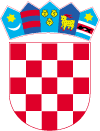 Gradsko vijećeKlasa:Urbroj:Lepoglava, 	Na temelju odredbe članka 17. Zakona o izmjenama Zakona o lokalnim porezima (''Narodne novine'' br. 101/17), članka 35. Zakona o lokalnoj i područnoj (regionalnoj) samoupravi (''Narodne novine'' br. 33/01, 60/01, 129/05, 109/07, 125/08, 36/09, 150/11, 144/12, 19/13, 137/15) i članka 22. Statuta Grada Lepoglave  („Službeni vjesnik Varaždinske županije“ broj 6/13, 20/13, 33/13-ispravak i 31/14 - pročišćeni tekst), Gradsko vijeće Grada Lepoglave na ___sjednici održanoj _____2017. godine, nakon provedenog postupka savjetovanja sa zainteresiranom javnošću, donosiODLUKU o izmjenama Odluke o gradskim porezima Članak 1. 	U Odluci o gradskim porezima (''Narodne novine'' br. 47/17 i ''Službeni vjesnik Varaždinske županije'' br.21/17) članak 2. briše se.Članak 2. 	Podnaslov VI. Porez na nekretnine i članak 19. briše se.Članak 3. 	Članak 23. briše se.Članak 4. 	Članak 25. stavak 1. briše se.Članak 5.	Članak 26. briše se.Članak 6. Ova Odluka objavit će se u ''Narodnim novinama'' i u ''Službenom vjesniku Varaždinske županije'', a stupa na snagu osmog dana od dana objave u ''Narodnim novinama''.PREDSJEDNIK GRADSKOG VIJEĆAGRADA LEPOGLAVERobert Dukarić